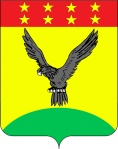 РАСПОРЯЖЕНИЕАДМИНИСТРАЦИИ БРАТСКОГО СЕЛЬСКОГО ПОСЕЛЕНИЯТИХОРЕЦКОГО РАЙОНА от 13.01.2022                                                                                                     № 2-рпоселок БратскийО составлении и сроках представления годовой отчетности по исполнению бюджета Братского сельского поселения Тихорецкого района и консолидированной бухгалтерской отчетности муниципальных казенных учреждений, подведомственных администрации Братского сельского поселения Тихорецкого района за 2021 год и утверждение состава и сроков представления квартальной, месячной отчетности в 2022 годуВ соответствии со статьей 264.3 Бюджетного кодекса Российской Федерации, пунктом 178 Инструкции о порядке составления и представления годовой, квартальной и месячной отчетности об исполнении консолидированного бюджета бюджетной системы Российской Федерации финансовыми органами, утвержденной приказом Министерства финансов Российской Федерации от 28 декабря 2010 №191 н, в целях составления отчетности об исполнении бюджета Братского сельского поселения Тихорецкого района, консолидированной бухгалтерской отчетности муниципальных казенных учреждений, подведомственных администрации Братского сельского поселения Тихорецкого района и своевременного представления их в финансовое управление муниципального образования Тихорецкий район:Определить порядок составления и перечень форм годовой, квартальной и месячной бюджетной и бухгалтерской отчетности в соответствии с требованиями:приказа Министерства финансов Российской Федерации от 28 декабря 2010 № 191 н «Об утверждении Инструкции о порядке составления и представления годовой, квартальной и месячной бюджетной отчетности об исполнении бюджетов бюджетной Системы Российской Федерации» - для участников бюджетного процесса;         приказа Министерства финансов Российской Федерации от 25 марта 2011 № 33н «Об утверждении Инструкции о порядке составления, представления годовой, квартальной бухгалтерской отчетности	государственных(муниципальных) бюджетных и автономных учреждений» - для государственных бюджетных и автономных учреждений;приказа Министерства финансов Российской Федерации от 31 декабря 2016 № 256н «Об утверждении федерального стандарта бухгалтерского учетадля организаций государственного сектора «Концептуальные основы бухгалтерского учета и отчетности организаций государственного сектора»;приказа Министерства финансов Российской Федерации от 31 декабря 2016 № 260 н «Об утверждении федерального стандарта бухгалтерского учета для организаций государственного сектора «Представление бухгалтерской (финансовой) отчетности»;приказ Министерства финансов Краснодарского края от 27 декабря 2021 года № 429 «О составлении и сроках представления годовой отчетности об исполнении консолидированного бюджета Краснодарского края, бюджета территориального фонда обязательного медицинского страхования Краснодарского края и годовой консолидированной бухгалтерской отчетности государственных (муниципальных) бюджетных и автономных учреждений Краснодарского края за 2021 год и утверждения состава и сроков представления квартальной, месячной отчетности в 2022 году»;письма Министерства финансов Российской Федерации от 31 января 2011 № 06-02-10/3-978 «О порядке заполнения и предоставления Справочной таблицы к отчету об исполнении консолидированного бюджета субъекта Российской Федерации»;письма Федерального казначейства от 11 декабря 2012 № 42-7.4-05/2.1-704 «О порядке составления и представления финансовыми органами субъектов Российской Федерации Отчета об использовании межбюджетных трансфертов из федерального бюджета субъектами Российской Федерации, муниципальными образованиями и территориальным государственным внебюджетным фондом (ф. 0503324)».Утвердить сроки представления годовой бюджетной отчетности и бухгалтерской отчетности Братского сельского поселения Тихорецкого района за 2021 год (приложение 1);Главному специалисту-главному бухгалтеру Братского сельского поселения Тихорецкого района организовать работу специалистов отдела, принимающих отчетность от подведомственных учреждений, с целью обеспечения выполнения ими функций по анализу показателей в формах бюджетной отчетности и бухгалтерской отчетности.Специалистам финансово экономического отдела, при составлении отчетов об исполнении бюджета Братского сельского поселения Тихорецкого района, анализировать показатели бюджетной отчетности и бухгалтерской отчетности и пояснительных записок к ним.Главному специалисту-главному бухгалтеру Братского сельского поселения Тихорецкого района обеспечить сверку показателей годовой бюджетной отчетности по кассовому исполнению бюджета Братского сельского поселения Тихорецкого района с Управлением Федерального казначейства по Краснодарскому краю.Установить сроки представления квартальной бюджетной и бухгалтерской отчетности Братского сельского поселения Тихорецкого района в 2022 году согласно приложению 2 к настоящему распоряжению.Установить сроки представления месячной бюджетной и бухгалтерской отчетности Братского сельского поселения Тихорецкого района в 2022 году согласно приложению 3 к настоящему распоряжению.Главному специалисту-главному бухгалтеру Братского сельского поселения Тихорецкого района обеспечить качественное составление и представление в установленный срок годовой, квартальной и месячной отчетности об исполнении бюджета, а также годовой, квартальной и месячной бухгалтерской отчетности муниципальных казенных учреждений, пояснительных записок.Главному специалисту-главному бухгалтеру Братского сельского поселения Тихорецкого района довести настоящее распоряжение до руководителей муниципальных казенных учреждений, подведомственных администрации Братского сельского поселения Тихорецкого района.Контроль за исполнением настоящего распоряжения оставляю за собой.Распоряжение вступает в силу со дня его подписания.Глава Братского сельского поселения Тихорецкого района                                                                                     Р.Г.ТоликоПриложение 1 к распоряжению администрации Братского  сельского поселения Тихорецкого районаСроки представления годовой бюджетной отчетности и бухгалтерской отчетности Братского сельского поселенияТихорецкого района за 2021 годБухгалтер администрации Братского сельского поселения Тихорецкого района       Н.П.АйдиноваПриложение 2 к распоряжению администрации Братского сельского поселения Тихорецкого районаОт______________№СРОКИпредставления квартальной бюджетной и бухгалтерской отчетности Братского сельского поселения Тихорецкого района в 2022 годуБухгалтер администрации Братскогосельского поселения Тихорецкого района                                            Н.П.АйдиноваПриложение 3 к распоряжению администрации Братского сельского поселения от____________№___СРОКИпредставления месячной бюджетной и бухгалтерской отчетности
Братского сельского поселения Тихорецкого района в 2022 годуБухгалтер администрации Братского сельского поселенияТихорецкогорайона Н.П.АйдиноваНаименование учреждения (поселения)27.01.2022г28.01.2022г31.01.2022г01.02.2022г02.02.2022г03.02.2022г04.02.2022г07.02.2022г08.02.2022г10.02.2022г11.02.2022г16.02.2022г17.02.2022гМКУК «СДК Братского СПТР»XМКУК «Братская сельская библиотечная система Братского сельского поселения Тихорецкого района»XСовет Братского сельского поселения Тихорецкого районаXАдминистрация Братского сельского поселения Тихорецкого районаXИТОГО4Наименование формы ОтчетностиКод формыСрокпредставления123«Отчет об исполнении бюджета» по показателям по исполнению бюджета в ходе реализации национальных проектов (программ), комплексного плана модернизации и расширения магистральной инфраструктуры (региональных проектов в составе национальных проектов) (для городских округов, муниципальных районов, городских и сельских поселений)ф. 0503117-НП3 рабочий день месяца,следующего за отчетным периодом- «Справка по консолидируемым расчетам», по счетам 120551561(661), 120561561(661), 120651561(661), 130111710(810), 130251831, 130305731(831)ф.05031255 числа месяца, следующего за отчетным«Отчет об исполнении бюджета» (для городских округов и ТФОМС)ф.05031176 числа месяца, следующего за отчетным«Справочная таблица к отчету об исполнении консолидированного бюджета субъекта Российской Федерации»ф.050338710 числа месяца, следующего за отчетным123«Отчет об использовании межбюджетных трансфертов из федерального бюджета субъектами Российской Федерации, муниципальными образованиями и территориальным государственным внебюджетным фондом»ф. 0503324’6 числа месяца, следующего за отчетным«Пояснительная записка к отчету об исполнении консолидированного бюджета»ф. 05031606 числа месяца, следующего за отчетным(текстовый формат)«Консолидированный отчет о движении денежных средств» за полугодиеф. 0503123ф. 050312311 числа месяца, следующего за отчетным«Отчет о движении денежных средств учреждения» за полугодиеф. 0503723ф. 050372311 числа месяца, следующего за отчетным«Отчет об исполнении учреждением плана его финансово-хозяйственной деятельности»ф.0503737ф.050373711 числа месяца, следующего за отчетным«Сведения об остатках денежных средств учреждения»ф.0503779ф.050377911 числа месяца, следующего за отчетным«Отчет о бюджетных обязательствах (краткий)» на 1 июля, на 1 октябряф.0503128Кф.0503128К16 числа месяца, следующего за отчетным«Отчет о бюджетных обязательствах» - по показателям о принятии и исполнении получателями бюджетных средств бюджетных обязательств в ходе реализации национальных проектов (программ), комплексного плана модернизации и расширения магистральной инфраструктуры (региональных проектов в составе национальных проектов) (для городских округов, муниципальных районов, городских и сельских поселений)ф. 0503128-НПф. 0503128-НП16 числа месяца, следующего за отчетным«Сведения по дебиторской и кредиторской задолженности» на 1 июля, на 1 октябряф. 0503169ф. 050316916 числа месяца, следующего за отчетным«Отчет об использовании межбюджетных трансфертов из краевого бюджета муниципальными образованиями и территориальным государственным внебюджетным фондом»ф. 0503324Кф. 0503324К16 числа месяца, следующего за отчетным«Сведения об изменении остатков валюты баланса консолидированного бюджета»ф.0503173ф.050317316 числа месяца, следующего за отчетным1223«Отчет об обязательствах учреждения» на 1 июля, на 1 октябряф.0503738ф.050373816 числа месяца, следующего за отчетным«Отчет об обязательствах учреждения» - по показателям о принятии и исполнении учреждением обязательств в ходе реалиазации национальных проектов (программ), комплексного плана модернизации и расширения магистральной инфраструктуры (региональных проектов в составе национальных проектов) (для городских округов, муниципальных районов, городских иф.0503738нп16 числа месяца, следующего за отчетнымНаименование формы отчетностиКод формыСрокпредставления123«Отчет об исполнении бюджета» по показателям по исполнению бюджета в ходе реализации национальных проектов (программ), комплексного плана модернизации и расширения магистральной инфраструктуры (региональных проектов в составе национальных проектов) (для городских округов, муниципальных районов, городских и сельских поселений)ф. 0503117-НП3 рабочий день месяца, следующего за отчетным периодом«Справка по консолидируемым расчетам», по счетам 120551561(661),120561561(661),120651561(661), 130111710 (810), 130251831,130305731(831)ф. 05031255 числа месяца, следующего за отчетным«Отчет об исполнении бюджета» (для городских округов и ТФОМС)ф.05031176 числа месяца, следующего за отчетным«Пояснительная записка» (текстовый формат)ф.05031606 числа месяца, следующего за отчетным«Справочная таблица к отчету об исполнении консолидированного бюджета субъекта Российской Федерации»ф.05033878 числа месяца, следующего отчетным123«Отчет о бюджетных обязательствах» - по показателям о принятии и исполнении получателями бюджетных средств бюджетных обязательств в ходе реализации национальных проектов (программ), комплексного плана модернизации и расширения магистральной инфраструктуры (региональных проектов в составе национальных про-ф. 0503128-НП15 числа месяца, следующего за отчетным